Publicado en Barcelona el 22/03/2019 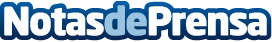 AleaSoft: La revolución solar fotovoltaica es una oportunidad para EspañaResumen de la entrevista publicada en la revista Energética XXI. Antonio Delgado Rigal, doctor en Inteligencia Artificial y Director General de AleaSoft, habla sobre el modelo de previsiones de AleaSoft, las claves del éxito de la empresa durante sus 20 años de historia, así como de aspectos actuales del mercado eléctrico español. Con la revolución solar fotovoltaica se abren nuevos horizontes para un futuro 100% de energía limpia y renovableDatos de contacto:Alejandro DelgadoNota de prensa publicada en: https://www.notasdeprensa.es/aleasoft-la-revolucion-solar-fotovoltaica-es-una-oportunidad-para-espana Categorias: Nacional Ecología Software Sector Energético http://www.notasdeprensa.es